THEMA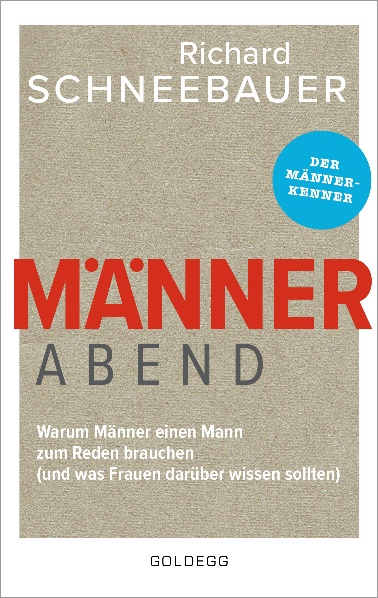 Richard Schneebauer
Männerabend
Warum Männer einen Mann zum Reden brauchen (und was Frauen darüber wissen sollten) 
Das können nur Männer verstehenFrüher oder später steht beinahe jeder Mann vor der Sinnfrage: „Wozu das alles?“ Vor lauter Funktionieren kommen ihnen ihre Werte, Freude und Leichtigkeit am Leben abhanden. Sie fühlen sich leer und es wird ihnen bewusst: Da ist kein anderer Mann, mit dem ich mich wirklich tiefgreifend austauschen kann.Während es Frauen gewohnt sind, anderen ihre Gefühle anzuvertrauen, bleiben Männer meist mit ihren Problemen allein. Oft wollen sie ihre Frauen schützen und sehen in anderen Männern in erster Linie Konkurrenz.Ein wertschätzendes Gespräch mit einem Mann kann Männer innerlich tief erreichen. Das Bild vom eigenen Mann-Sein sowie von Männlichkeit zu prüfen und sich unter anderen Männern auszutauschen hilft, die eigene Sensibilität wieder zuzulassen.Ein Buch, das auch Frauen hilft, ihre Männer besser zu verstehen. ©Udo Titz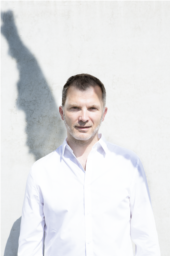 Dr. Richard Schneebauer 
„Der Männerkenner“Der Soziologe begleitet Männer in ihrem Wunsch nach einem bewussten Umgang mit dem eigenen Leben und lebendigen Beziehungen.Er ist seit vielen Jahren in der Männerberatung tätig, Trainer, Dozent und Vortragender.Der Autor will einen Beitrag leisten zu einem klaren, starken Männerbild und der Frage, wie eine ausgeglichene Beziehung zwischen Mann und Frau gelingen kann.dermaennerkenner.comRichard Schneebauer
Männerabend
Warum Männer einen Mann zum Reden brauchen (und was Frauen darüber wissen sollten) 
Taschenbuch
ISBN 978-3-9906-160-0
220 Seiten
12,95 EUR
Goldegg Verlag
Erscheinungstermin: 17.03.2020